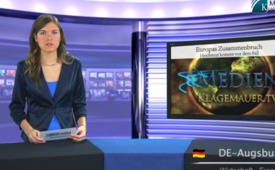 Europas Zusammenbruch – oder [...]„Hochmut kommt vor dem Fall!"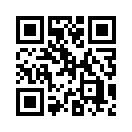 Führende europäische Politiker wie José Manuel Barroso, Herman Van Rompuy oder auch Finanzminister SchäubleFührende europäische Politiker wie José Manuel Barroso, Herman Van Rompuy oder auch Finanzminister Schäuble ließen zu Beginn dieses Jahres über die Massenmedien verkünden, dass die Eurokrise offiziell „mit Beginn des neuen Jahres (2013) unwiderruflich und endgültig beendet ist.“ Van Rompuy, der Präsident des Europäischen Rates, sprach sogar vom Beginn eines „hundertjährigen Friedens“. In Anbetracht der Tatsache, dass sich die europäischen Wirtschaftsdaten in dramatischer Weise verschlechtern, sind diese Aussagen an Ignoranz und Arroganz nicht mehr zu übertreffen. Offensichtlich erfüllt sich hier das Sprichwort, dass Hochmut vor dem Fall kommt. Folgende Fakten über den Zusammenbruch Europas sollte jeder Bürger kennen: „Die Verkäufe französischer Autos sind im November im Vergleich zum Vorjahreszeitraum m 28 % eingebrochen!  Die Armutsquote in Griechenland liegt bei 36%! In 2009 lag sie noch bei rund 20 %. Die Arbeitslosenraten in Griechenland und Spanien sind viel höher, als die der USA während der großen Depression in den 30er Jahren! Die Arbeitslosenrate in der Eurozone ist auf 11,8 % gestiegen – so hoch wie noch nie!  Die Arbeitslosenrate in Spanien ist auf atemberaubende 6,6 % gestiegen!  Die spanische Arbeitslosenquote für Arbeitnehmer unter 25 Jahren liegt aktuell bei 56,5 % – das ist ein brandneues Allzeithoch!“ Auch diese schockierenden Zahlen können nicht ausdrücken, wie schlimm die Lage vor Ort tatsächlich ist. Viele Menschen leiden unter starken Depressionen und sind völlig verzweifelt. Die aktuelle Situation in Europa kann mit dem Untergang der Titanic verglichen werden: Obwohl die verantwortlichen Kapitäne wissen, dass das Schiff bereits leckgeschlagen ist, lassen sie die Musikkapelle fröhliche Lieder anstimmen.von kwQuellen:http://www.deutsche-mittelstands-nachrichten.de/2013/01/49286/http://www.propagandafront.de/1152850/20-fakten-die-man-uber-den-wirtschaftskollaps-in-europa-wissen-sollte.htmlDas könnte Sie auch interessieren:---Kla.TV – Die anderen Nachrichten ... frei – unabhängig – unzensiert ...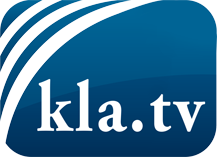 was die Medien nicht verschweigen sollten ...wenig Gehörtes vom Volk, für das Volk ...tägliche News ab 19:45 Uhr auf www.kla.tvDranbleiben lohnt sich!Kostenloses Abonnement mit wöchentlichen News per E-Mail erhalten Sie unter: www.kla.tv/aboSicherheitshinweis:Gegenstimmen werden leider immer weiter zensiert und unterdrückt. Solange wir nicht gemäß den Interessen und Ideologien der Systempresse berichten, müssen wir jederzeit damit rechnen, dass Vorwände gesucht werden, um Kla.TV zu sperren oder zu schaden.Vernetzen Sie sich darum heute noch internetunabhängig!
Klicken Sie hier: www.kla.tv/vernetzungLizenz:    Creative Commons-Lizenz mit Namensnennung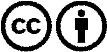 Verbreitung und Wiederaufbereitung ist mit Namensnennung erwünscht! Das Material darf jedoch nicht aus dem Kontext gerissen präsentiert werden. Mit öffentlichen Geldern (GEZ, Serafe, GIS, ...) finanzierte Institutionen ist die Verwendung ohne Rückfrage untersagt. Verstöße können strafrechtlich verfolgt werden.